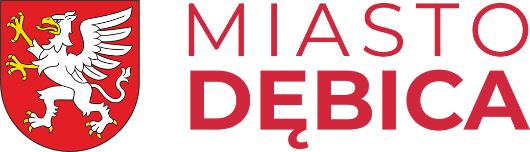  Data wpływu wniosku …………………….WNIOSEK O  PRZYJĘCIE DZIECKA 
DO ŻŁOBKA MIEJSKIEGO W DĘBICY W ROKU 2022/2023Placówka przy ulicy Sienkiewicza 6A  Placówka przy ulicy Szkolnej 4 ( przy PM 8 )Placówka przy ulicy Kołłątaja 8 ( przy PM 10 )Proszę zaznaczyć wybraną placówkęI    Dane dziecka:II  Dane rodziców/opiekunów dziecka:      III  INFORMACJE O STANIE ZDROWIA DZIECKA ( jest zdrowe, często choruje, występują wady rozwojowe, alergie, wymaga specjalnego postępowania dietetycznego, inne)        ……………………………………………………………………………………………………………………………………………………….       ……………………………………………………………………………………………………………………………………………............       REALIZACJA SZCZEPIEŃ OCHRONNYCH  wg Kalendarza Szczepień Ochronnych  tak/nie ….………………………………………………………………….zaległe szczepienia – z jakiego powodu………………………………………………………………………………….nie   szczepione – z jakiego powodu: stan zdrowia, decyzja rodziców, inne…………………………………………………………………………………………………………………………………………………… UWAGI DODATKOWE ( nawyki, umiejętności, zachowania dziecka na które należy zwrócić szczególną uwagę) ………………………………………………………………………………………………………………………………………………………       …………………………………………………………………………………………………………………………………………………………….Dla rodzin w trudnej sytuacji materialnej, istnieje możliwość dofinansowania opłat za żywienie dziecka w Żłobku przez MOPS w DębicyInformacje o rodzinie dziecka
(należy udokumentować zgodnie z Ustawą o opiece nad dzieckiem do lat 3 , z dn. 4 lutego 2011r, z późn. zmianami) Liczba dzieci w rodzinie ………….. . Proszę podać imiona i rok urodzenia………………………………………………. ……………………………..………………………………………………………………………………………..………………………..…………Niepełnosprawność dziecka (właściwe podkreślić)   tak / nieNiepełnosprawność jednego z rodziców dziecka; (właściwe podkreślić)   tak / nieNiepełnosprawność obojga rodziców dziecka; (właściwe podkreślić)   tak / nieNiepełnosprawność rodzeństwa dziecka; (właściwe podkreślić)   tak / nieSamotne wychowywanie dziecka w rodzinie; (właściwe podkreślić)   tak / nieObjęcie dziecka pieczą zastępczą. (właściwe podkreślić)   tak / nieCzy rodzeństwo dziecka uczęszcza do placówki (właściwe podkreślić)   tak / nieZałączniki do wniosku potwierdzające spełnienie w/w kryteriów:Prawomocny wyrok Sądu Rodzinnego orzekający rozwód lub separację lub akt zgonu oraz oświadczenie 
o samotnym wychowywaniu dziecka oraz niewychowywaniu żadnego dziecka wspólnie z jego rodzicemKopia orzeczenia o niepełnosprawności dziecka, rodzica lub rodzeństwaDokument poświadczający objęcie dziecka pieczą zastępczą.Wyrażam zgodę na:wykorzystanie fotografii, zdjęć sytuacyjnych i filmów  z udziałem mojego dziecka,  jako materiałów informujących i promujących  osiągnięcia  dzieci i Żłobek (właściwe podkreślić)   tak / niena uczestnictwo mojego dziecka w  wyjściach, spacerach organizowanych przez Żłobek (właściwe podkreślić)   tak / nieOświadczam, że:niezwłocznie powiadomię dyrektora Żłobka  o zmianie danych zawartych we wniosku„Jestem świadomy/a odpowiedzialności karnej za złożenie fałszywych oświadczeń i załączników do wniosku”.Dębica, dnia …………………………………….                                           ……………………………………………………………………………………                                                                                                                    Czytelne podpisy rodziców/opiekunów prawnychWszystkie dane wymagane do wpisu we wniosku są zgodne z Ustawą o opiece nad dzieckiem do lat 3DECYZJA  KOMISJI  REKRUTACYJNEJ  Komisja rekrutacyjna na posiedzeniu w dniu ………………………………………………………………………………………………………………Zakwalifikowała dziecko do Żłobka Miejskiego w Dębicy od dnia …...........................................................................Nie zakwalifikowała dziecka z powodu .......................................................................................................................Podpisy przewodniczącego i Członków Komisji      …………………………………………………………………………………….						     …………………………………………………………………………………….						     …………………………………………………………………………………….						     ……………………………………………………………………………………..Informacja o przetwarzaniu danych osobowych dzieci, rodziców i opiekunówInformujemy, że Państwa dane osobowe (w postaci: imię, nazwisko, numer i seria dowodu osobistego, adres zamieszkania, miejsce pracy, stan zdrowia dziecka) są przetwarzane i administrowane zgodnie z ogólnym rozporządzeniem o ochronie danych (RODO) oraz zgodnie z Ustawą o opiece nad dzieckiem do lat3,  przez Żłobek Miejski z siedzibą przy ul. Sienkiewicza 6A w Dębicy.Dane osobowe zawarte w dokumentacji Żłobka Miejskiego są przetwarzane wyłącznie w związku z procesem rekrutacji i pobytem dziecka w Żłobku w celu zapewnienia mu prawidłowej opieki. Informujemy, że przysługuje Państwu prawo dostępu do treści swoich danych, prawo ich poprawiania, a także prawo sprzeciwu i żądania zaprzestania przetwarzania i usunięcia swoich danych osobowych. Dane udostępnione przez Panią/a nie będą podlegały udostępnieniu podmiotom trzecim.Dane osobowe Państwa będą przetwarzane wyłącznie przez okres pobytu dziecka w ŻłobkuOświadczam, że zgodnie z art. 13 ust. 1 i 2 Rozporządzenia Parlamentu Europejskiego i Rady (EU) nr 2016/679 z dnia 27 kwietnia 2016r. w sprawie ochrony osób fizycznych w zawiązku z przetwarzaniem danych osobowych i w sprawie swobodnego przepływu takich danych oraz uchylenia dyrektywy 95/46/WE  - RODO.  Zostałam/em   poinformowana/ny, iż :Administratorem danych osobowych dziecka i rodziców/opiekunów prawnych  jest Dyrektor Żłobka Miejskiego w DębicyZ Inspektorem Ochrony Danych Osobowych można się skontaktować e-mailowo : iod@umdebica.pl  oraz telefonicznie: 14 68 38 134Odbiorcami danych osobowych są upoważnieni pracownicy Administratora, podmioty, którym należy udostępnić dane osobowe na podstawie przepisów prawa, a także te, którym dane zostaną powierzone do zrealizowania celów przetwarzania.Dane osobowe pozyskane w procesie rekrutacji będą przechowywane nie dłużej niż do końca okresu,  w którym dziecko będzie uczęszczało do placówki, a w przypadku nieprzyjęcia do placówki - przez okres jednego roku.Mają  Państwo prawo żądania od Administratora dostępu do swoich danych osobowych, ich sprostowania, usunięcia lub ograniczenia przetwarzania, prawo do wniesienia sprzeciwu wobec przetwarzania, a także prawo do przenoszenia danych.Mają Państwo prawo wnieść skargę do organu nadzorczego, którym jest Prezes Urzędu Ochrony Danych Osobowych, jeśli uznają Państwo, iż przetwarzanie przez Administratora Państwa danych osobowych narusza przepisy dot. Ochrony danych osobowych.Podanie danych osobowych jest wymogiem ustawowym. W celu uczestniczenia w  rekrutacji są Państwo zobowiązani do podania danych. Nie podanie danych skutkuje odmową uczestnictwa w rekrutacji.……………………………………………………………………			……………………………………………………………..Matka/opiekun prawny						Ojciec/opiekun prawnyNazwisko i imię dzieckaData i miejsce urodzeniaPESEL dzieckaAdres zamieszkaniaMatka/opiekun prawny:Ojciec/opiekun prawny:Nazwisko Imię Pesel Adres zamieszkania rodzicówTel. kontaktowy Adres poczty elektronicznejZakład pracy  lub miejsce nauki       